EK-3*Risk düzeyi görevin ve belirlenen risklerin durumuna göre Yüksek, Orta veya Düşük olarak belirlenecektir.**Alınması gereken tedbirler ile yapılması gereken kontroller belirlenecektir.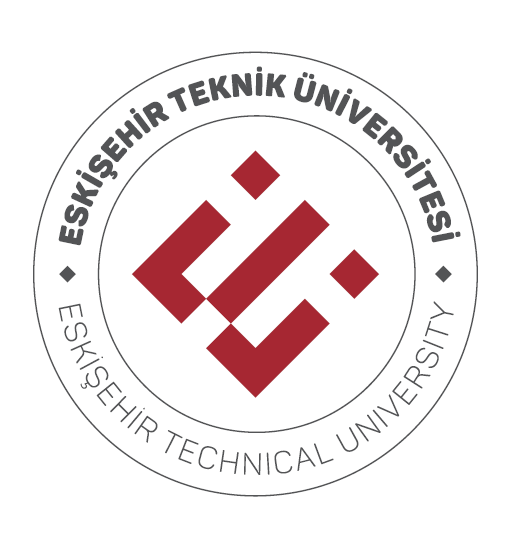 ESKİŞEHİR TEKNİK ÜNİVERSİTESİHASSAS GÖREV LİSTESİ FORMUESKİŞEHİR TEKNİK ÜNİVERSİTESİHASSAS GÖREV LİSTESİ FORMUESKİŞEHİR TEKNİK ÜNİVERSİTESİHASSAS GÖREV LİSTESİ FORMUDoküman NoESKİŞEHİR TEKNİK ÜNİVERSİTESİHASSAS GÖREV LİSTESİ FORMUESKİŞEHİR TEKNİK ÜNİVERSİTESİHASSAS GÖREV LİSTESİ FORMUESKİŞEHİR TEKNİK ÜNİVERSİTESİHASSAS GÖREV LİSTESİ FORMUYayın Tarihi14/10/2021ESKİŞEHİR TEKNİK ÜNİVERSİTESİHASSAS GÖREV LİSTESİ FORMUESKİŞEHİR TEKNİK ÜNİVERSİTESİHASSAS GÖREV LİSTESİ FORMUESKİŞEHİR TEKNİK ÜNİVERSİTESİHASSAS GÖREV LİSTESİ FORMURevizyon Tarihi15/11/2023ESKİŞEHİR TEKNİK ÜNİVERSİTESİHASSAS GÖREV LİSTESİ FORMUESKİŞEHİR TEKNİK ÜNİVERSİTESİHASSAS GÖREV LİSTESİ FORMUESKİŞEHİR TEKNİK ÜNİVERSİTESİHASSAS GÖREV LİSTESİ FORMURevizyon NoHARCAMA BİRİMİ                                                                             Yer ve Uzay Bilimleri Enstitüsü Yer ve Uzay Bilimleri Enstitüsü Yer ve Uzay Bilimleri Enstitüsü Yer ve Uzay Bilimleri Enstitüsü Yer ve Uzay Bilimleri Enstitüsü ALT BİRİMYer ve Uzay Bilimleri Enstitüsü Yer ve Uzay Bilimleri Enstitüsü Yer ve Uzay Bilimleri Enstitüsü Yer ve Uzay Bilimleri Enstitüsü Yer ve Uzay Bilimleri Enstitüsü Sıra NoHİZMETİN/GÖREVİN ADIGörevli Personelin Ünvanı/ Adı SoyadıRisk Düzeyi*RİSKLER (Görevin Yerine Getirilmemesinin Sonuçları)Alınması Gereken Önlemler veya Kontroller**Alınması Gereken Önlemler veya Kontroller**1Kanun, yönetmelik ve diğer mevzuatın takibi ve uygulanması gereklilikleri konusunda tüm akademik ve idari personelin bilgilendirme yönünde gerekli çalışmaların yapılmasıMüdür, Müdür YardımcılarıAnabilim Dalı Başkanları, Akademik Personel ve İdari PersonelYüksekEğitim öğretimin aksaması, kurumsal hedeflere ulaşmada aksaklıklar yaşanması, kurumsal temsil ve yetkinlikte sorunlar yaşanması, hak kaybı, yanlış işlem, kaynak israfı2547 sayılı Yükseköğretim Kanunu'nun 4. ve 5.maddelerinde belirtilen amaç ve ilkelere uygun hareket etmek, değişen uygulamaları takip etmek2547 sayılı Yükseköğretim Kanunu'nun 4. ve 5.maddelerinde belirtilen amaç ve ilkelere uygun hareket etmek, değişen uygulamaları takip etmek2 Enstitü Kurulu ve Enstitü Yönetim Kurulu gibi kurulların toplanmasıMüdür Prof.Dr. Alper ÇABUKYüksekKurulların ve idari işlerin aksaması ile hak kaybıAkademik kurul toplantılarına başkanlık etmek, üyelerin katılımını sağlamak/duyurmak (öğretim üyelerine yazılı ve şifahen toplantıların önceden bildirilmesi, üyelerinde mazeretlerini önceden bildirmeleriAkademik kurul toplantılarına başkanlık etmek, üyelerin katılımını sağlamak/duyurmak (öğretim üyelerine yazılı ve şifahen toplantıların önceden bildirilmesi, üyelerinde mazeretlerini önceden bildirmeleri3Enstitü binasında odaların, derslik/laboratuvar alanlarının kullanım ve onarım planlarını koordine etmekMüdür Prof.Dr. Alper ÇABUKMüdür Yardımcıları Prof.Dr. Hakan Ahmet NEFESLİOĞLUDoç.Dr. MuammerTÜNEnstitü Sekreteri V. Ercan TOROrtaFiziki sorunlar ile hak kaybının ortaya çıkması İdari birimlerle irtibat içerisinde gerekli düzenlemeleri yapmak İdari birimlerle irtibat içerisinde gerekli düzenlemeleri yapmak4Enstitü personelinin ihtiyaçlarını belirlemek, Anabilim Dallarının kadro yapısı arasındaki eşgüdümü denetlemek ve koordine etmekMüdür Prof.Dr. Alper ÇABUKMüdür Yardımcıları Prof.Dr. Hakan Ahmet NEFESLİOĞLUDoç.Dr. MuammerTÜN Enstitü Sekreteri V. Ercan TOROrtaAkademik ve idari işlerin aksaması ile hak kaybı, araştırma ve yayın yapmaya gerekli asgari zaman ve kaynağın aktarılamaması,yürütülmesinde gerekli olan Müdürlük- Anabilim Dalı koordinasyonunda aksamalar doğmasıGerekli koordinasyonun ve iletişim ağının kurulabilmesi ve buradan sağlanacak sinerjinin dinamizme edilebilmesiGerekli koordinasyonun ve iletişim ağının kurulabilmesi ve buradan sağlanacak sinerjinin dinamizme edilebilmesi5Lisansüstü Eğitim Enstitüsünde yürütülen Enstitüye ait programların ders içeriklerinin hazırlanması ve planlanması çalışmalarına katılmak, görevlendirilmiş oldukları ders(ler)in eksiksiz yapılmasının sağlanmasıAnabilim Dalı BaşkanlarıProf.Dr. Saye Nihan ÇABUKProf.Dr. Hakan NEFESLİOĞLUYüksekEnstitü akademik hedeflerine ulaşmada, derslerin düzenli ve eksiksiz yürütülmesinde sorunlar yaşanması, öğrenci hak kaybı Enstitü akademik çalışmalarının ders içeriklerinin güncel ve yetkin hazırlanması ve ilgili komisyonların kurulup eşgüdüm sağlanması Enstitü akademik çalışmalarının ders içeriklerinin güncel ve yetkin hazırlanması ve ilgili komisyonların kurulup eşgüdüm sağlanması6Öğrenci danışmanlık hizmetlerine katılmakAkademik personelOrtaÖğrenci hak kaybı, eğitim-öğretimin aksaması, öğrencinin kurumla uyum halinde bir öğrenim süreci yaşanmasında aksaklıklar yaşanmasıÖğrenciler için belirlenen danışman öğretim üyelerinin öğrencilere gerekli ve yeterli zamanlarda eğitim, öğretim, psikolojik vb. konularda destek sunulmasıÖğrenciler için belirlenen danışman öğretim üyelerinin öğrencilere gerekli ve yeterli zamanlarda eğitim, öğretim, psikolojik vb. konularda destek sunulması7Öğrenci/personel soruşturma dosyalarını izlemek, kurulacak komisyonlara başkanlık etmekMüdür Prof.Dr. Alper ÇABUK,YüksekÖğrenci/personel arasında asayişin bozulması ya da haksızlık ortamının doğmasıSoruşturmaların kanun ve nizamlara uygun yapılmasını kontrol etmekSoruşturmaların kanun ve nizamlara uygun yapılmasını kontrol etmek8Bilimsel araştırmalar yapmak ve bilimsel alanda ulusal ve uluslararası kongreler düzenlenmesiAkademik öğretim üyeleri/elemanlarıYüksekKurumsal hedeflerin en önemli kısımlarından olan akademik araştırmaların makul bir düzen ve sayıda yapılmaması, kamu zararıÖğretim üyelerinin dönemsel olarak makul bir sayıda bilimsel çalışmalar yürütmelerinin kurumsal hedefler için öneminin toplantılarda vurgulanması, bu bağlamda gerekli araştırmalar için destek sunulmasıÖğretim üyelerinin dönemsel olarak makul bir sayıda bilimsel çalışmalar yürütmelerinin kurumsal hedefler için öneminin toplantılarda vurgulanması, bu bağlamda gerekli araştırmalar için destek sunulması9Bilimsel araştırmalar yapmak ve bilimsel alanda ulusal ve uluslararası projeler üretmekAkademik öğretim üyeleri/elemanlarıYüksekKurumsal hedeflerin en önemli faaliyetlerinden olan akademik araştırmaların makul bir düzen ve sayıda yapılmaması, kamu zararıEğitim-öğretim faaliyetleri yanı sıra bilimsel alanda projelerin artmasını planlamakEğitim-öğretim faaliyetleri yanı sıra bilimsel alanda projelerin artmasını planlamak10İç kontrol, stratejik plan ve faaliyet raporlarının düzenlenmesi, hassas görevleri bulunduğunu bilmek ve buna göre hareket etmek, faaliyetleri desteklemekMüdür Prof.Dr. Alper ÇABUKMüdür Yardımcıları Prof.Dr. Hakan Ahmet NEFESLİOĞLUDoç.Dr. MuammerTÜNEnstitü Sekreteri V. Ercan TORYüksekAkademik hedeflerden sapma, Eğitim-öğretimin aksaması, kurumsal hedeflere ulaşılamaması, verim düşüklüğü, idari koordinasyonda aksaklıklar, kurumsal yetkinlik ve temsil sorunuAnabilim Dalı Başkanları ve diğer idari birimlerle irtibat içerisinde veri akışını sağlayıp gerekli iş bölümü çerçevesinde güncelleme paylaşımının yapılmasını sağlamakAnabilim Dalı Başkanları ve diğer idari birimlerle irtibat içerisinde veri akışını sağlayıp gerekli iş bölümü çerçevesinde güncelleme paylaşımının yapılmasını sağlamak11Sismik Deprem İstasyonlarının YönetimiYer ve Deprem Mühendisliği Anabilim Dalı Başkanlığı Prof.Dr. Hakan Ahmet NEFESLİOĞLUYüksekVerilerin kesintiye uğraması, itibar ve güven kaybıRutin kontrollerin yapılmasını denetlemek, gerekli uyarı ve düzenlemeleri sağlamakRutin kontrollerin yapılmasını denetlemek, gerekli uyarı ve düzenlemeleri sağlamak12Binaların depreme dayanıklılık ölçümlerinin yapılması ve raporlandırılması Yer ve Deprem Mühendisliği Anabilim Dalı Başkanlığı Prof.Dr. Hakan Ahmet NEFESLİOĞLUYüksekKurumun itibar ve güven kaybıİş akış planlaması / zamanlama düzenlemelerinin sağlamakİş akış planlaması / zamanlama düzenlemelerinin sağlamak13Bütçenin hazırlanması ve yönetimiEnstitü Sekreteri V.Ercan TORYüksekBütçe açığı ve hak kaybıHazırlayan kişinin bilinçli olması gelecek yıllarda oluşacak harcamanın öngörülmesiHazırlayan kişinin bilinçli olması gelecek yıllarda oluşacak harcamanın öngörülmesi14Özlük haklarının (tayin-terfi işleri) zamanında uygulanması ve kişilerden kesilen kesintilerin doğru ve eksiksiz yapılarak ödeme emri belgesi düzenlenmesiEnstitü Sekreteri V. Ercan TORTahakkuk Memuru Orhan DEMİRYüksekHak kaybı oluşması, Kamu ve kişi zararıTahakkuk (maaş, yolluk), ayniyat ve teknik hizmetleri denetlemekTahakkuk (maaş, yolluk), ayniyat ve teknik hizmetleri denetlemek15SGK’na elektronik ortamda gönderilen keseneklerin doğru, eksiksiz ve zamanında gönderilmesiTahakkuk MemuruOrhan DEMİRYüksekKamu ve kişi zararına sebebiyet verme riski kişi başı bir asgari ücret cezası, hata kabul edilemezZamanlamanın ve kontrollerin doğru yapılmasıZamanlamanın ve kontrollerin doğru yapılması16İhtiyaç duyulan malzeme ve teçhizatın alım/onarım planlamasını yapmak ve mevcut ödenek sınırları içinde satın almak, verimli etkin ve ekonomik kullanılmasını sağlamakMüdür Prof.Dr. Alper ÇABUKEnstitü Sekreteri V. Ercan TORYüksekMali kayıp menfaat sağlama, yolsuzluk, demirbaşların kaybolması, çalınması, izinsiz ve yetkisiz kullanılması Satınalma/İhale kanunları çerçevesinde teminini usulüne uygun şekilde sağlamak, bunun için gerekli yazışmaların takibini üstlenmek, dağıtımını/zimmetini yapmak, gerekli uyarıları ve düzenlemeleri sağlamakSatınalma/İhale kanunları çerçevesinde teminini usulüne uygun şekilde sağlamak, bunun için gerekli yazışmaların takibini üstlenmek, dağıtımını/zimmetini yapmak, gerekli uyarıları ve düzenlemeleri sağlamak17Taşınır malların ölçerek sayarak teslim alınması depoya yerleştirilmesi/giriş ve çıkışına ilişkin kayıtları tutmak, bunlara ilişkin belge ve cetvelleri düzenlemek ve taşınır yönetim hesap cetvellerini oluşturmakAyniyat Memuru Orhan DEMİRYüksekBirimdeki taşınırların kontrolünü sağlayamama zamanında gerekli evrakların düzenlenememesi kamu zararıTaşınırların giriş ve çıkış işlemleri bekletilmeden anında yapılması, gerekli belge ve cetvellerin düzenli tutulması (Taşınır Mal Yönetmeliği Madde 10/d) ilgili kişilere zimmetlenmesiTaşınırların giriş ve çıkış işlemleri bekletilmeden anında yapılması, gerekli belge ve cetvellerin düzenli tutulması (Taşınır Mal Yönetmeliği Madde 10/d) ilgili kişilere zimmetlenmesi18Taşınırların yangına, ıslanmaya, bozulmaya, çalınmaya ve benzeri tehlikelere karşı korunması için gerekli tedbirleri almak/alınmasını sağlamakEnstitü Sekreteri V. Ercan TORAyniyat Memuru Orhan DEMİRYüksekKamu zararına sebebiyet verme riski, mali kayıp, işin yapılmasına engel olma, iş yapamama durumuKontrollerin doğru yapılması, gerekli tedbirlerin alınarak taşınırların emniyete alınmasıKontrollerin doğru yapılması, gerekli tedbirlerin alınarak taşınırların emniyete alınması19Laboratuvar malzemelerinin /aletlerinin ve iş sağlığı güvence kapsamında belirtilen aletlerin periyodik bakım ve kontrollerinin yapılmasıEnstitü Sekreteri V. Ercan TORAyniyat Memuru Orhan DEMİRYüksekKamu zararı, işin yapılmasına engel
olma, iş yapamama durumuBakım ve onarım belgelerinin belirli aralıklarla planlamakBakım ve onarım belgelerinin belirli aralıklarla planlamak20Enstitü ile ilgili her türlü bilgi ve belge (gizli yazıların hazırlanması)Gelen/giden evrakları titizlikle takip edip dağıtımını yapmak ve arşivlemesini sağlamakSekreter Ayfer TOPSAKALYüksekİşlerin aksaması ve evrakların kaybolması,İtibar ve güven kaybıEvrakların takibi ve gizliliğe riayet etmek, belgeyi korumak ilgisiz kişilerin eline geçmesini engellemekEvrakların takibi ve gizliliğe riayet etmek, belgeyi korumak ilgisiz kişilerin eline geçmesini engellemek21Süreli yazıları takip etmekEnstitü Sekreteri V. Ercan TORSekreter Ayfer TOPSAKALYüksekİşlerin aksaması ve evrakların kaybolmasıSüreli yazılara zamanında cevap verilmesiSüreli yazılara zamanında cevap verilmesi22Temizlik hizmetleri ve çevre düzenlemelerinin kontrolünü sağlamakEnstitü Sekreteri V. Ercan TORHizmetli PersonellerOğuz Bayram BAYRAKAyşe KOYUNOrtaÇalışma verimin ve kalitesinin düşmesiGünlük rutin kontrollerin yapılmasını denetlemek, gerekli uyarı ve düzenlemeleri sağlamakGünlük rutin kontrollerin yapılmasını denetlemek, gerekli uyarı ve düzenlemeleri sağlamakHAZIRLAYAN(Birim Sorumlusu)Ercan TOREnstitü Sekreteri V.15/11/2023HAZIRLAYAN(Birim Sorumlusu)Ercan TOREnstitü Sekreteri V.15/11/2023HAZIRLAYAN(Birim Sorumlusu)Ercan TOREnstitü Sekreteri V.15/11/2023HAZIRLAYAN(Birim Yetkilisi/Birim Amiri)Prof. Dr. Alper ÇABUKMüdür15/11/2023HAZIRLAYAN(Birim Yetkilisi/Birim Amiri)Prof. Dr. Alper ÇABUKMüdür15/11/2023HAZIRLAYAN(Birim Yetkilisi/Birim Amiri)Prof. Dr. Alper ÇABUKMüdür15/11/2023HAZIRLAYAN(Birim Yetkilisi/Birim Amiri)Prof. Dr. Alper ÇABUKMüdür15/11/2023